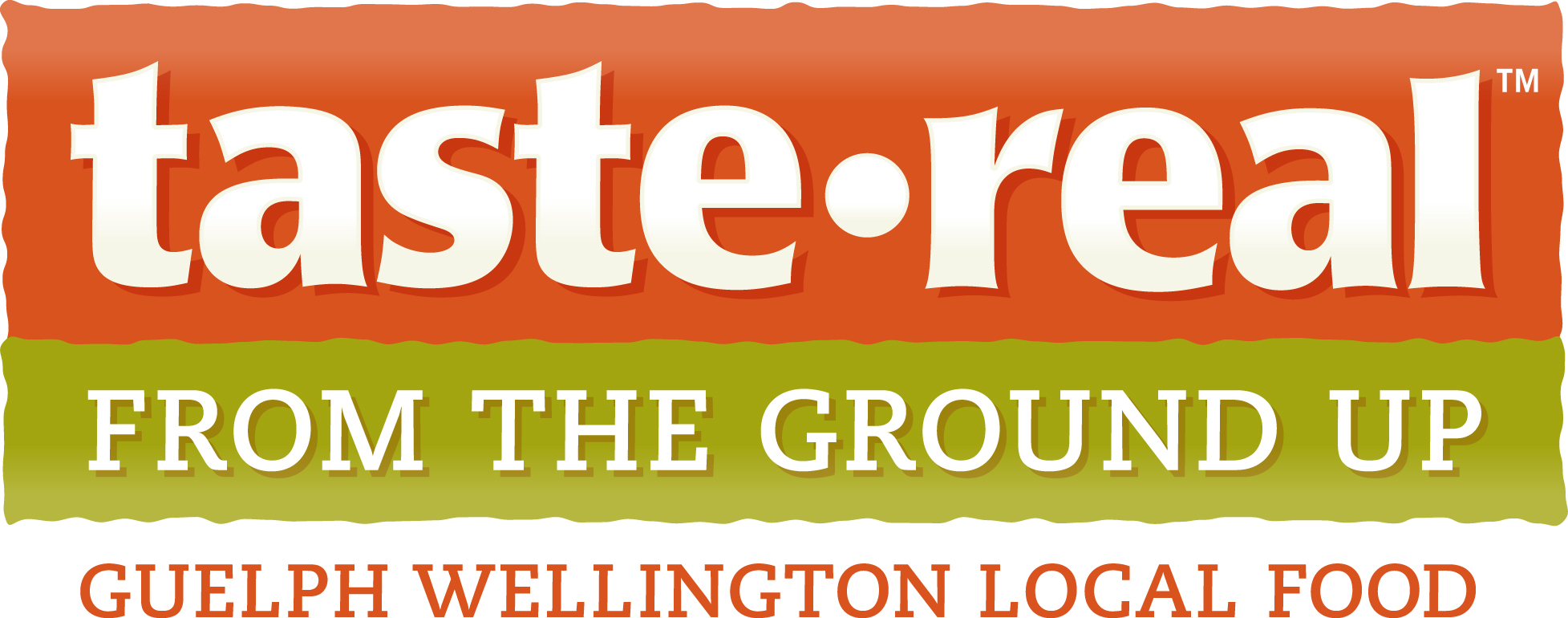 Source it Here! 2015 Event SurveyEach survey completed will be entered to receive a gift certificate!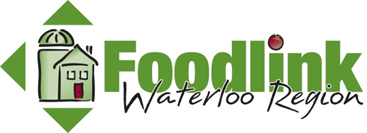 Please Enter your Postal Code:  _______________1. Why did you attend this event? (Check all that apply) 		Interested in meeting new contacts for my business Looking for new customers/suppliersKeynote speakersTradeshowOther (please specify)________________________________2. Are you a Taste Real Partner ? ___  Foodlink/Buy Local Buy Fresh Partner? ___3. Please rate the components of the event:  
4. Please rate the logistics of the event: 5. Do you feel the ½ day is a suitable length of time to host this event?Yes – keep the event ½ day. There was enough time to cover topics of interest, questions and networkingNo – We need more time. Let’s make it a full day next year!	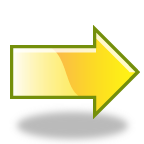 6. Overall, how would you rate the event?GreatGoodPoor                                                                         Any feedback or suggestions for future programming is greatly appreciated!!  
7. Would you attend this event again?YesNo	8. Are there specific topics of interest that should be considered for 2016?9. Who is missing? Do you know of an industry or a business that wasn’t represented today that would benefit from this event?
10.  Would you like to be involved in Source It Here next year?Yes, as a SPEAKER 		Yes, as a VOLUNTEER		Yes, as a member of the PLANNING COMMITTEE	
Name and contact (optional, but required to be in the draw)   _______________________
Thank you for your feedback!Any questions? We want to hear from you. 
Christina Mann, Taste Real Coordinator			 christinam@wellington.ca  	www.tastereal.caAnna Contini, Manager Foodlink Waterloo Region	 acontini@foodlink.ca 		 www.foodlink.caI did not attend this sessionNot usefulSomewhat usefulVery useful1. Keynote Addresses2. Networking Lunch3 Local Food Talk Show4. Ask the Expert Sessions5. TradeshowGreatGoodPoorLocationTime of dayTime of yearLength of the eventRegistration